Муниципальное бюджетное общеобразовательное учреждение начальная школа № 30город СургутДополнительная общеобразовательная (общеразвивающая) программа «Классический танец»Автор: Нестерова А. В., педагог дополнительного образования2017 Пояснительная запискаДополнительная общеобразовательная (общеразвивающая) программа «Классический танец» в объединении дополнительного образования «Ансамбль народного танца «Калына» реализуется в МБОУ НШ № 30 в рамках дополнительного образования детей.Направленность программы: художественная.Данная программа написана в соответствии с Федеральным законом от 26.12.2012 № 273 «Об образовании в Российской Федерации»; Концепцией развития дополнительного образования, утвержденной распоряжением Правительства РФ от 04.09.2014 № 1726-р; Приказом Министерства образования и науки Российской Федерации от 29.08.2013 № 1008 «Об утверждении порядка организации и осуществления образовательной деятельности по дополнительным общеобразовательным программам»; приказом Департамента образования и молодежной политики ХМАО-Югры от 06.03.2014 № 229 «Концепция развития дополнительного образования детей в ХМАО-Югре до 2020 года»,  Постановлением Главного государственного санитарного врача Российской Федерации «О введении в действие санитарно-эпидемиологических правил и нормативов СанПиН 2.4.4.1251-10 «Детские внешкольные учреждения (учреждения дополнительного образования) Санитарно-эпидемиологические требования к учреждениям дополнительного образования детей (внешкольные учреждения)» и иными нормативно правовыми актами Российской Федерации, Ханты-Мансийского автономного округа - Югры, муниципального образования городского округа города Сургута, и Уставом МБОУ НШ № 30. Дополнительная общеобразовательная (общеразвивающая) программа «Классический танец» в объединении дополнительного образования «Ансамбль народного танца «Калына» разработана с учетом требований Федерального государственного образовательного стандарта начального общего образования, представляет собой курс обучения детей комплексу танцевальных дисциплин.Актуальность данной программы определяется наличием потребности детей в танцевальной деятельности как в сфере самопознания, самовыражения и развития. Реализация данной программы является фундаментом для освоения всего комплекса танцевальных дисциплин, источником высокой исполнительской культуры обучающихся, а также введение его в мир танцевального искусства. Направлена на развитие и укрепление физических данных детей, формирование технических навыков и основы правильной постановки корпуса, координацию и танцевальность. Классический танец является источником высокой исполнительской культуры - в этом его значение и значимость. Педагогическая целесообразностьДанная программа учитывает возрастные и индивидуальные особенности обучающихся и предусматривает индивидуальный подход в хореографическом образовании детей, способствует созданию условий для художественного образования, эстетического воспитания, духовно-нравственного развития детей и подготовку одарённых детей к поступлению в образовательные учреждения, реализующие основные профессиональные образовательные программы в области хореографического искусства. Движение и музыка, одновременно воздействуют на ребенка, развивают его эмоциональные задатки; координацию; музыкальность и выразительность; развивают двигательный аппарат; развивают слуховую, зрительную, моторную (или мышечную) память; учат благородным манерам. Танец воспитывает коммуникабельность, трудолюбие, умение добиваться цели, формирует эмоциональную культуру общения. Систематические занятия помогают детям понять себя, лучше воспринимать окружающую действительность, свободно и активно проявлять знания и умения не только на занятиях танцем, но и в повседневной жизни. Танцевальные занятия развивают детей физически, укрепляют их здоровье, правильно развивают костно-мышечный аппарат, помогают избавиться от физических недостатков, максимально исправляют нарушения осанки, формируют красивую фигуру. Эти занятия хорошо снимают напряжение, активизируют внимание, усиливают эмоциональную реакцию и, в целом, повышают трудовой и жизненный тонус ребенка. Программа включает в себя основной арсенал движений классического танца, давая учащимся большой объем знаний и навыков.Цель: развитие у обучающихся танцевально-исполнительских способностей на основе приобретенного ими комплекса знаний, умений, навыков по классической хореографии, необходимого для исполнения танцевальных композиций различных жанров и форм.Данная цель реализуется посредством последовательного решения следующих задач:- образовательныхобучение основам классического танца;выработка балетной осанки при хорошей выворотности ног, балетного шага и умение использовать приобретенные навыки  в исполнительской практике;обучение грамотной технике исполнения отдельных па, элементов классической хореографии и их сочетаний;формирование умения понимать язык музыки и выражать его в танце, согласовывать движения с характером музыкального произведения, наиболее яркими средствами музыкальной выразительности.формирование пластики движений, культуры движений, их выразительности.формирование музыкально-ритмических умений и навыков. - развивающихформирование целостного представления о художественной образности и выразительности языка искусства;развитие специальных хореографических способностей (музыкальность, чувства темпоритма, слухо-моторной реакции на музыку, гибкости, эластичности мышц, двигательного и образного мышления, пространственной ориентации, чувства стиля, артистизма) языком классического танца в различных композициях и постановках;развитие способности к самостоятельному творческому самовыражению путем творческой импровизации;развитие наблюдательности, зрительной памяти при воспроизведении образов, эстетического восприятия, эстетического вкуса;активизация потребности в активной личной творческой деятельности.воспитательныхвоспитание эмоциональной отзывчивости на музыку, чуткого отношения к творчеству сверстников и любви к танцевальному искусству;воспитание интереса и любви к русскому народному танцу, уважения к народным традициям;воспитание у детей чувства прекрасного через познание искусства классической хореографии;формирование принципов здорового образа жизни;воспитание волевых качеств, чувства ответственности перед коллективом и собой.Отличительные особенности дополнительной общеобразовательной программы Программа разработана на основе личного многолетнего педагогического опыта в сфере дополнительного образования, с использованием специальной литературы по данному виду деятельности, на базе методик педагога Академии Танца НГУ Н. Нестеровой, народной артистки СССР Адырхаевой С.Д.  По данной программе занимаются учащиеся, прошедшие курс обучения по программе «Основы классического танца» или дети, имеющие первоначальную хореографическую подготовку.Предлагаемая программа "Классический танец" ансамбля народного танца «Калына» рассчитана на 4-летний срок обучения, данная программа, помимо основных навыков классического танца, предусматривает более полное овладение школой классического танца.Возраст детей, участвующих в реализации данной дополнительной общеобразовательной программы: 7 до 18 лет.Сроки реализации дополнительной общеобразовательной программы: 4 года.Формы и режим занятий - аудиторные, внеаудиторные (самостоятельные).	Таблица 1Ожидаемые результаты освоения программыЛичностные:развиты навыки культуры общения и поведения в социуме.сформированы качества личности (волевые, эмоциональные и т.д.) необходимые для осознанного выбора профессии.Метапредметные:овладели навыками осознанного восприятия элементов хореографического языка, знаниями основных направлений, стилей, жанров в хореографическом искусстве, сформированы умения использовать полученные знания в практической деятельности;сформированы начальные навыки репетиционно - концертной работы в качестве солиста и в коллективной творческой деятельности, их практическое применение.сформированы умения использовать полученные знания в практической деятельности.Предметные:сформирован комплекс исполнительских знаний, умений и навыков, позволяющих использовать многообразные возможности в исполнении учащихся.По окончании первого года обучения учащиеся должны знать и уметь1). Позиции рук: подготовительная, I, III, II, I port de bras.2). Позиции ног: I прямая, I полувыворотная, I вывротная, II, III.3). Переход из одной позиции в другую.4). Основные элементы экзерсиса у станка лицом к станку из I поз. в медленном темпе.5). Основные элементы экзерсиса на середине.6). Прыжки, 1-е, 3-е port de bras и перегибы корпуса вперед, в сторону и назад на середине.По окончании второго года обучения учащиеся должны знать и уметьУпражнения те же, что и после 1-года обучения, но с увеличением количества повторов, добавление новых упражнений, выполнение упражнений на середине зала анфас.1). Позиции рук: подгот., I, III, II,  I port de bras.2). Позиции ног: I прямая, I полувыворотная, I вывротная, II, III.3). Переход из одной позиции в другую.4). Основные элементы экзерсиса у станка – те же, что и после 1-го года обучения и выученные новые элементы.5). Основные элементы экзерсиса у станка, исполняемые на середине анфас. 6). Прыжки, port de bras и перегибы корпуса вперед, в сторону и назад на середине; трамплинные прыжки без точного соблюдения позиций. Формы и сроки проведения промежуточной и итоговой аттестации Промежуточная аттестация по дополнительным общеразвивающим программам проводится два раза в учебном году: декабрь, май. Для обучающихся первого года обучения предполагается проведение промежуточной/ итоговой аттестации только по итогам года. Итоговая аттестация проводится по результатам освоения дополнительной общеразвивающей программы и проводится в сроки, определенные календарным учебным графиком: с 20-29.05.2016 (по 1 ч. в группе). Промежуточная/ итоговая аттестация проводится в форме отчетного концерта.Текущий контроль успеваемости обучающихся осуществляется педагогом дополнительного образования по каждой изученной теме. Достигнутые обучающимися результаты фиксируются в карте мониторинга. Итоговый результат определяется как среднее арифметическое показателей в пользу обучающегося. Текущий контроль успеваемости проводится в следующих формах: творческие работы, самостоятельные работы репродуктивного характера, концерты, фестивали и т.п.Особенности текущего учебного года:Традиционные мероприятия учреждения: отчетный концерт (I полугодие), отчетный концерт (за год), концерты календарных праздников: «8 марта», «23 февраля», «9 мая», линейки посвященные окончанию четверти.Ведущими формами мониторинга эффективности реализации программы и динамики продвижения обучающихся являются входная диагностика, промежуточная (декабрь/январь) и итоговая (апрель/май).Компетенции для мониторинга «Результат образовательного процесса» по хореографии, в рамках темы «Информационные технологии мониторинга, оценки и анализа качества образовательного процесса» (Канаев Б.И.). Цель данного мониторинга, обеспечить условия оптимальности постоянного слежения за основными признаками познавательной, эстетической, психофизической граней развития ребёнка.   Компетенции для мониторинга по разделам, включающие тестирование:1) информационно – технологический (тесты моторные);2) деятельностно – творческий (технические тесты);3) эмоционально – ценностный (тесты художественных способностей);Результат мониторинга позволяет индивидуально вносить коррективы в педагогическую деятельность и оптимально организовывать воспитательно – образовательный процесс.Учебно-тематический пландополнительной общеразвивающей программы«Классический танец»1 год обученияСодержание общеразвивающей программы«Классический танец»1 год обучения 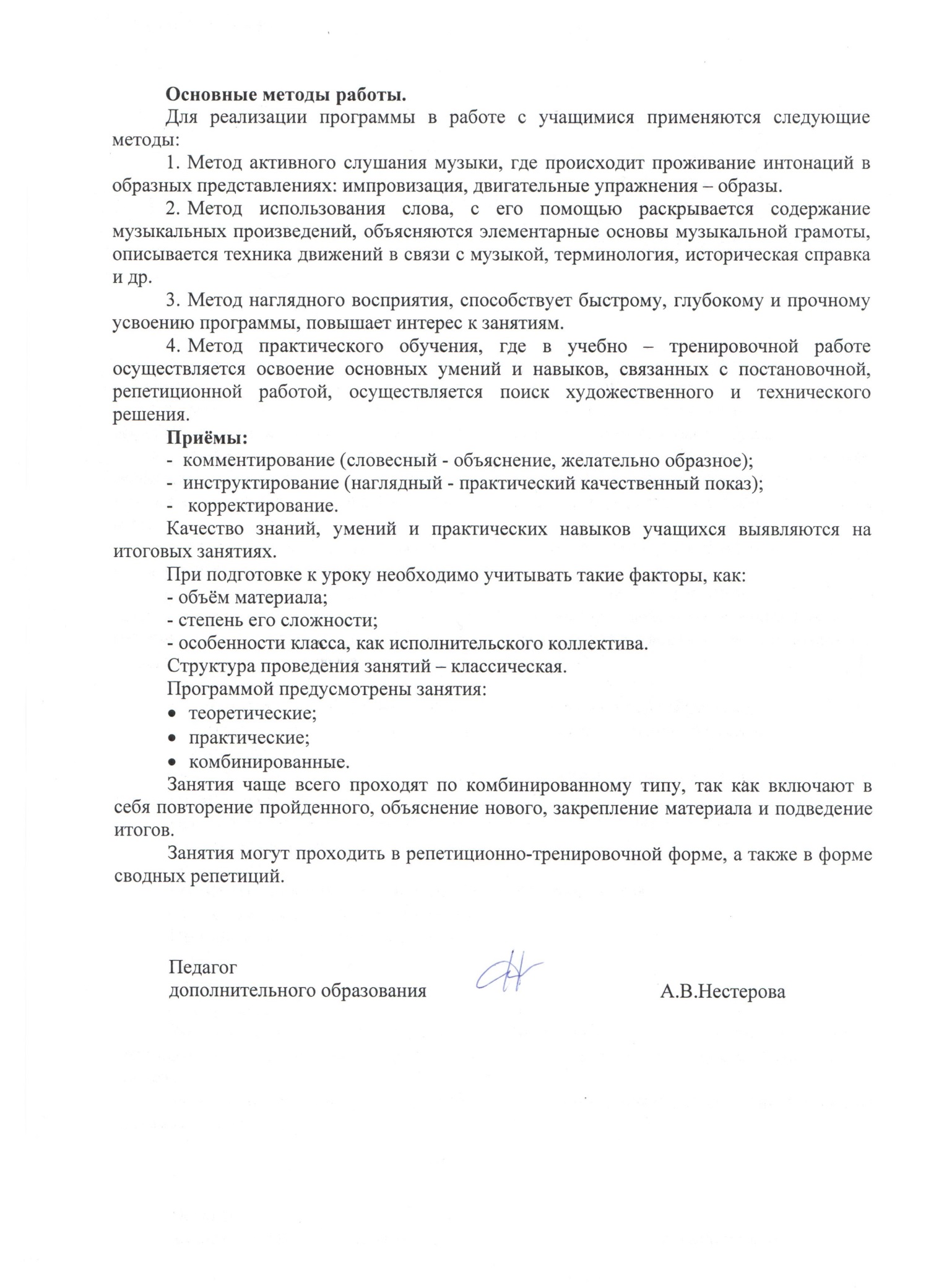 Список литературы1.  Андреев В.И. Педагогика творческого саморазвития. Инновационный курс. Книга 1. Казань, 1996.2.  Базарова  Н., Мей  В. Азбука  классического  танца.  -  СПб: «Планета музыки», 2010г.3.  Базарова  Н.П.  Классический  танец.  -  СПб:  «Лань», «Планета музыки», 2009г.  4. Барышникова Т., Азбука хореографии: Методические указания./Т. Барышникова. - СПб.: Респекс, Люкси, 1996. – 252 с.5.  Богоявленская Д.Б. Психология творческих способностей. – М.: Академия, 2002. – 320 с.6. Берёзова Г., Классический танец для детских хореографических коллективов: Методические указания. /. Киев, 1979г.7.  Ваганова  А.Я.  Основы  классического  танца.  -  СПб:  «Лань», 2007г.   8. Н.А. Вихрева. Классический танец для начинающих. Москва. 2004 год. 10.  Звездочкин В.А. Классический танец. - СПб:  «Планета музыки»,  2011г.11. Калугина О.Г. Методика преподавания хореографических дисциплин: учебно-методическое пособие / О.Г. Калугина. – Киров: КИПК и ПРО, 2010. – 123 с.12.  Классический танец первого года обучения: учебно-методическое пособие / сост. Э.И. Герасимова; КОГАОУ СПО «Вятский колледж культуры». – Киров, 2011. – 76 с.13.  Классический танец. Примерная программа для детских хореографических школ, хореографических отделений детских школ искусств. Рекомендована научно-методическим центром по художественному образованию. - Москва, 2006г.14.  Кобелева О. Единство хореографии и психологии. Журнал «Детский Дом», №31, стр.35.15. Коренева Т.Ф. Музыкально-ритмические движения для детей дошкольного и младшего школьного возраста. Москва. ВЛАДОС. 2001г.16. Костровицкая В. 100 уроков классического танца (с 1 по 8 класс). Издание 2-е, дополненное. Ленинград «Искусство». 1981 год.17. Котельникова Е. Биомеханика хореографических упражнений/ Е. Котельникова. - М.: ВЦХТ, 2008. - 128 с.: ил. 19.   Методика работы с хореографическим коллективом: учебно-методическое пособие / Сост. Э.И. Герасимова, КОКК.-Киров, 2010-36 с.21. Наказненко С.П. Хореография плюс Психология. Источник: www.b17.ru/blog/horeografij__psihologij/ Опубликовано: 4 июля 2013г.22.  Пинаева Е.А. Ритмика и танец. Примерная программа для детских хореографических школ и хореографических отделений детских школ искусств (подготовительные классы). – Москва, 200624. Психология и танец. Источник: www.art-dance.kz/article/a-34.htm Источник: tangonauts.com, автор: Santiago Steele; Перевод: iDance, 09.06.09г.25. Смирнов С.А. Педагогика. Педагогические теории, системы, технологии:  учебник / С.А. Смирнов - М., 2001.26.  Соотношение притязаний ребенка и его хореографически способностей.   Источник: www.allbest.ru, 23.06.2011г.27. Тарасов Н.И. Методика классического тренажа. - СПб: «Лань», 2009г.28. Шершнев.В.Г. От ритмики к танцу. Развитие  художественно-творческих способностей детей 4-7 лет средствами ритмики и хореографии. Программа для образовательных учреждений дополнительного образования детей Московской области.  – М.: Издательский дом  «Один из лучших», 2008.Год обученияКол-во учащихсяПродолжительность занятияПериодичность в неделюКол-во часов в неделюКол-во часов в год115-20 чел.40 мин24 часа144 часа215-20 чел40 мин24 часа144 часаВсего:Всего:Всего:Всего:Всего:288 часов№Раздел, темаКоличество Количество Количество №Раздел, темаТеоретическая частьПрактическая частьВсего часов1Понятийно-терминологический аппарат классического танца32321Позиции рук  классического танца21Позиции ног классического танца21Battement tendu из I позиции (en cote21Battement tendu из I позиции (en cote)41Battement retire до положения sur le cou-de-pied (спереди)21Позиции рук 2-я arrondi21Опорная  нога и ее функции21Battement retire до положения sur le cou-de-pied (спереди)21Demi rond de jambe par terre en dehors (у станка)21Движения для головы: повороты и наклоны21Подскоки на середине класса21Temps leve saute по I позиции21Положение корпуса en faсe21Temps leve saute по II позиции21Battement retire до 900 (сзади)22Методика постановки корпуса, ног, рук, головы у станка16162Позиции ног: I, VI22Позиции ног: II22Положение условное спереди, сзади; обхватное спереди42Позиции ног: V22Battement tendu из I позиции вперед(en avant)22Позиции рук и ног классического танца22Опорная рабочая нога и их функции23Методика постановки позиций ног, рук, головы на середине класса (portdebras)26263Позиции рук: 1-я, 3-я arrondi , 2-я  allonge, подготовительное положение23Позиции рук  классического танца23Позиции ног классического танца23Позиции рук и ног классического танца23Demi plie на II позицию23Позиции ног: II23Прыжки на 2-х ногах по VI23Открытое занятие23Battement retire до 900 (сзади)23Demi rond de jambe par terre en dedans (у станка)23Понятия: en faсe, epaulement23Grand plie на I позицию23Вариации подскоков24Методика изучения движений ног в позиции26264Demi plie на Iпозицию24Позиции ног: I, VI24Позиции ног: II24Позиции ног: I, VI24Battement retire до 900 (спереди)24Позиции рук 1-я, 3-я allonge24Позиции ног: V24Battement tendu pour le pied в I позицию с опусканием пятки на II позицию24Понятия: en avant24Releve по V позиции44Passé par terre24Temps leve saute сочетание I и II позиции25Методика изучения движений группы battement tendu30305Battement tendu из I позиции (en cote)25Позиции рук: 1-я, 3-я arrondi , 2-я  allonge, подготовительное положение25Позиции рук: подготовительное положение25Позиции ног: V25Grand plie на V позицию25Галоп25Battement fondu par terre в сторону25Подскоки25Temps leve saute по II позиции25Положение корпуса en faсe25Demi plie на V позицию25Понятия: en cote25Demi rond de jambe par terre en dehors (у станка)45Сочетание подскоков и галопа26Методика изучения движений группы battement sur le cou-de-pied20206Положение условное спереди, сзади; обхватное спереди26Demi plie на Iпозицию46Прыжки на 2-х ногах по VI26Battement retire до 900 (спереди)26Battement retire до 900 (спереди)26Temps leve saute по I позиции26Demi plie на V позицию26Demi plie в положении условного sur le cou-de-pied сзади26Battement frappe par terre крестом27Методика изучения движений группы battement developpe12127подготовительное положение27рабочая нога и ее функции27Понятия:  en avant27Позиции рук: 1-я, 3-я arrondi , 2-я  allonge27Понятия: en faсe, epaulement27I port de bras28Методика изучения движений группы rond88Demi plie на II позицию28Позиции ног: I, VI28Battement tendu с demi-plie по I позиции (крестом)28I port de bras29Методика изучения движений группы allegro28289Battement tendu из I позиции вперед (en avant)29Releve по I,  II позициям29Battement retire до положения sur le cou-de-pied (сзади)29Demi plie в положении условного sur le cou-de-pied спереди29Понятия: en cote, en avant, en avant29Battement tendu с demi-plie по I позиции (крестом)29Temps leve saute сочетание I и II позиции29I port de bras49Releve lent на 250 из I позиции крестом29Temps leve saute по V позиции29Понятие: arrondi, allonge29Позиции рук 1-я, 3-я allonge29Releve lent на 250 из I позиции крестом210Танцевальные комбинации202010Танцевальные шаги210Grand battement tendu jete из I позиции в сторону210Temps leve saute по V позиции210Temps leve saute сочетание I и II позиции210Grand plie на II позицию210Battement retire до 900210Понятия: en faсe, epaulement210Battement tendu с demi-plie по I позиции (крестом)210Releve по I,  II позициям210Battement tendu из I позиции назад (en arriere)411Итоговое занятие44Итого:Итого:216№Наименование разделаТеоретическая частьПрактическая часть1Понятийно-терминологический аппарат классического танцаПозиции рук  классического танцаПозиции ног классического танцаBattement tendu из I позиции (en coteBattement tendu из I позиции (en cote)Battement retire до положения sur le cou-de-pied (спереди)Позиции рук 2-я arrondiОпорная  нога и ее функцииBattement retire до положения sur le cou-de-pied (спереди)Demi rond de jambe par terre en dehors (у станка)Движения для головы: повороты и наклоныПодскоки на середине классаTemps leve saute по I позицииПоложение корпуса en faсeTemps leve saute по II позицииBattement retire до 900 (сзади)2Методика постановки корпуса, ног, рук, головы у станкаПравила выполнения постановки корпуса, ног, рук, головы у станкаПозиции ног: I, VIПозиции ног: IIПоложение условное спереди, сзади; обхватное спередиПозиции ног: VBattement tendu из I позиции вперед(en avant)Позиции рук и ног классического танцаОпорная рабочая нога и их функции3Методика постановки позиций ног, рук, головы на середине класса (portdebras)Правила выполнения постановки позиций ног, рук, головы на середине класса (portdebras)Позиции рук: 1-я, 3-я arrondi , 2-я  allonge, подготовительное положениеПозиции рук  классического танцаПозиции ног классического танцаПозиции рук и ног классического танцаDemi plie на II позициюПозиции ног: IIПрыжки на 2-х ногах по VIОткрытое занятиеBattement retire до 900 (сзади)Demi rond de jambe par terre en dedans (у станка)Понятия: en faсe, epaulementGrand plie на I позициюВариации подскоков4Методика изучения движений ног в позицииПравила выполнения движений ног в позицииDemi plie на IпозициюПозиции ног: I, VIПозиции ног: IIПозиции ног: I, VIBattement retire до 900 (спереди)Позиции рук 1-я, 3-я allongeПозиции ног: VBattement tendu pour le pied в I позицию с опусканием пятки на II позициюПонятия: en avantReleve по V позицииPassé par terreTemps leve saute сочетание I и II позиции5Методика изучения движений группы battementtenduПравила выполнения движений группы battementtenduBattement tendu из I позиции (en cote)Позиции рук: 1-я, 3-я arrondi , 2-я  allonge, подготовительное положениеПозиции рук: подготовительное положениеПозиции ног: VGrand plie на V позициюГалопBattement fondu par terre в сторонуПодскокиTemps leve saute по II позицииПоложение корпуса en faсeDemi plie на V позициюПонятия: en coteDemi rond de jambe par terre en dehors (у станка)Сочетание подскоков и галопа6Методика изучения движений группы battement sur le cou-de-piedПравила выполнения движений группы battement sur le cou-de-piedПоложение условное спереди, сзади; обхватное спередиDemi plie на IпозициюПрыжки на 2-х ногах по VIBattement retire до 900 (спереди)Battement retire до 900 (спереди)Temps leve saute по I позицииDemi plie на V позициюDemi plie в положении условного sur le cou-de-pied сзадиBattement frappe par terre крестом7Методика изучения движений группы battementdeveloppeПравила выполнения движений группы battementdeveloppeподготовительное положениерабочая нога и ее функцииПонятия:  en avantПозиции рук: 1-я, 3-я arrondi , 2-я  allongeПонятия: en faсe, epaulementI port de bras8Методика изучения движений группы rondПравила выполнения движений группы rondDemi plie на II позициюПозиции ног: I, VIBattement tendu с demi-plie по I позиции (крестом)I port de bras9Методика изучения движений группы allegroПравила выполнения движений группы allegroBattement tendu из I позиции вперед(en avant)Releve по I,  II позициямBattement retire до положения sur le cou-de-pied (сзади)Demi plie в положении условного sur le cou-de-pied спередиПонятия: en cote, en avant, en avantBattement tendu с demi-plie по I позиции (крестом)Temps leve saute сочетание I и II позицииI port de brasReleve lent на 250 из I позиции крестомTemps leve saute по V позицииПонятие: arrondi, allongeПозиции рук 1-я, 3-я allongeReleve lent на 250 из I позиции крестом10Танцевальные комбинацииПравила выполнения танцевальных комбинацийТанцевальные шагиGrand battement tendu jete из I позиции в сторонуTemps leve saute по V позицииTemps leve saute сочетание I и II позицииGrand plie на II позициюBattement retire до 900Понятия: en faсe, epaulementBattement tendu с demi-plie по I позиции (крестом)Releve по I,  II позициямBattement tendu из I позиции назад (en arriere)11Итоговое занятие